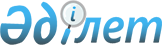 О выделении средств из резерва Правительства Республики КазахстанПостановление Правительства Республики Казахстан от 21 апреля 2000 года N 622

      В связи с введением в действие Законов Республики Казахстан Z990453_ "О государственной службе" и Z990493_ "О труде в Республике Казахстан" и Указа Президента Республики Казахстан от 6 января 2000 года N 324 "О внесении изменений и дополнений в Указ Президента Республики Казахстан от 1 апреля 1997 года N 3436" Правительство Республики Казахстан постановляет: 

      1. Министерству финансов Республики Казахстан выделить государственным органам согласно приложению 363 463 000 (триста шестьдесят три миллиона четыреста шестьдесят три тысячи) тенге из резерва Правительства Республики Казахстан, предусмотренного в республиканском бюджете на 2000 год на ликвидацию чрезвычайных ситуаций природного и техногенного характера и иные непредвиденные расходы, для выполнения государственными органами возложенных на них функций и задач, а также для предупреждения роста кредиторской задолженности по заработной плате. 

      2. Предоставить право государственным органам - администраторам республиканских бюджетных программ, указанным в приложении, распределять выделенные средства на центральный аппарат и территориальные органы. 

      3. Настоящее постановление вступает в силу со дня подписания. 

 

     Премьер-Министр     Республики Казахстан

                                                   Приложение                                          к постановлению Правительства                                                   Республики Казахстан                                         от 21 апреля 2000 года N 622 



 

                   Перечень государственных органов ___________________________________________________________________________Наименование государственных органов      !Выделяемая сумма (в тыс.тенге) !--------------------------------------------------------------------------!Министерство энергетики, индустрии и торговли Республики Казахстан                         24 989Министерство экономики Республики Казахстан            2 846Министерство иностранных дел Республики Казахстан                                              5 511Министерство культуры, информации и общественного согласия Республики Казахстан           14 274Министерство образования и науки Республики Казахстан                                   8 566Министерство труда и социальной защиты населения Республики Казахстан                        12 622Министерство транспорта и коммуникаций Республики Казахстан                                  23 503Министерство природных ресурсов и охраны окружающей среды Республики Казахстан                                             45 358Министерство юстиции Республики Казахстан             17 897Министерство финансов Республики Казахстан           120 510Агентство Республики Казахстан по государственным закупкам                               1 946Агентство Республики Казахстан по туризму и спорту                                               2 703Агентство Республики Казахстан по делам здравоохранения                                        3 137Агентство Республики Казахстан по защите государственных секретов                                 564Агентство Республики Казахстан по управлению земельными ресурсами                        7 220Агентство Республики Казахстан по статистике                                            12 282Агентство Республики Казахстан по инвестициям                                            2 636Агентство Республики Казахстан по миграции и демографии                                          12 207Агентство Республики Казахстан по чрезвычайным ситуациям                                             33 640Агентство Республики Казахстан по борьбе с наркоманией и наркобизнесом                            6 052Управление делами Президента Республики Казахстан                                              5 000                                   Итого             363 463___________________________________________________________________________     (Специалисты: Мартина Н.А.                   Петрова Г.В.)
					© 2012. РГП на ПХВ «Институт законодательства и правовой информации Республики Казахстан» Министерства юстиции Республики Казахстан
				